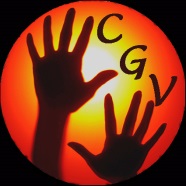 Demande d’adhésion préalable 
Saison 2018-2019CHOEUR GOSPEL DE VAISONA retourner au plus tard le 17/09/2018
« cgvaison@gmail.com » ou  « Choeur Gospel de Vaison 7 imp. Maurice Utrillo 84110 Vaison »Renseignements : 06.74.33.82.63
www.choeurgospelvaison.com
Nom & Prénom …………………………………………………………………………………………………………………………………Adresse : ………………………………………………………………………………………………………………………………………………………………………………………………………………………………………………………………………………………………………E-mail : ……………………………………………………………………………………………………………………………………………Facebook : …………………………………………………………………Tél : ……………………………………………………………

J’ai déjà une expérience de chant (chorale (pupitre), groupe,…)…………………………………………………………………………………..…………………………………………………………………………………..…………………………………………………………………………………..……………………………………………………………………………………………………………………………..……………………………………………………………………………………..…………………………………………………
J’ai déjà pris des cours de chants, participé à des stages………………………………………………………………………………..……………………………………………………………………………………………
J’ai le sens du rythme, j’ai l’oreille musicale, je joue d’un instrument………………………………………………………………………………..…………………………………………………………………………………………………………………………………………………………..…………………………………………………………………………Voici en quelques mots mes objectifs et motivations pour intégrer le « Chœur Gospel de Vaison » 
(mes attentes, ma contribution, ma connaissance du GOSPEL …) : …………………………………………………………………………………..…………………………………………………………………………………..…………………………………………………………………………………..………………………………………………………………………………………………………………………………………………………………………………………………………………..……………………………………………………………
Votre demande sera étudiée  par les membres du bureau et le chef de chœur  et si elle est retenue  
vous recevrez par mail une invitation à vous rendre à une séance découverte 
JEUDI 27 SEPTEMBRE à l’espace culturel (salle des conférences) :19h00 - 19h45 : entretien de quelques minutes pour faire connaissance 
et ensuite quelques notes pour écouter votre voix et déterminer votre pupitre.20H : vous assistez à une répétition générale de la chorale.Fait à …………………………………………… 				Signature :

le ……………………………………	La saison 2017/2018 a été riche en évènements pour le Choeur Gospel de Vaison.
Cette belle chorale qui existe depuis octobre 2015 a réussi à allier plaisir et travail pour proposer au public de plus en plus nombreux un large éventail de chants GOSPEL (négro spiritual, moderne, ou chants d’ailleurs,…)Vous voulez chanter du GOSPEL et partager ce plaisir avec le public ? Alors rejoignez cette jeune chorale dont la seule ambition est de continuer à vivre des moments de bonheur ensemble.
Cette année nous continuerons à progresser,  à nous renouveler, à innover et à oser, le but étant d’attirer un large public tout en préservant la motivation des choristes. Ces ingrédients nous permettront d’assurer les rentrées financières nécessaires à la poursuite sereine de notre route. Mieux connaître ses capacités vocales permet de progresser : Chaque choriste est invité à prendre un cours de chant particulier en début de saison, afin de prendre conscience de son potentiel grâce à Jean-Paul. Perfectionner la prononciation : des séances d’une ½ heure à 1 heure de "phoné-rythme" en dehors des répétitions seront proposées afin d’être plus à l’aise dans la prononciation et la rythmique des phrases. Perfectionner les chorégraphies : des séances d’une ½ heure à 1 heure de "choré" en dehors des répétitions seront proposées afin d’être plus à l’aise dans la gestuelle.A partir de novembre 2018, avant chaque générale les choristes qui souhaitent  participer à un concert passeront une audition par petit groupe afin de vérifier leur niveau de connaissance des chants et des chorégraphies.Renouveler notre répertoire de moitié : avant chaque répétition les choristes révisent  les chants pour le confort de tous, afin que les séances se déroulent de manière fluide. Jean-Paul nous fera travailler plus efficacement dans ces conditions et nous pourrons ainsi apprendre davantage de nouveaux morceaux.Création d'un groupe à effectif réduit constitué par Jean-Paul permettant à l’Association de proposer aussi des concerts privés (mariage, anniversaire, soirée d'entreprises,…) Boîte à idées : vous pouvez envoyer vos propositions, idées ou remarques par mail cgvaison@gmail.com ; nous y répondrons volontiers.  
Quelques dates à retenir :Séance découverte : Jeudi 27/09/2018 –si la demande d’adhésion a été validée.Répétition générale : Jeudi 04/10/2018 – à l’église de la haute ville – si la demande d’adhésion a été acceptée.Rentrée  Jeudi 11/10/2018 à l'espace culturel (salle des conférences) de VAISON  si la demande d’adhésion a été acceptéeProchains concerts  à VAISON :- dimanche 7 octobre à 17H - église de la Haute ville- dimanche 9 décembre à 15H - théâtre des 2 mondes (Gospel, danse et lecture)COTISATION (*) : 300 € (payable en 3 fois) + ADHESION : 12 €
LES REPETITIONS ONT LIEU TOUS LES JEUDIS 20 H HORS VACANCES SCOLAIRES A L’ESPACE CULTUREL DE VAISON - SALLE DES  CONFERENCES -